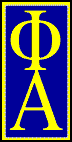 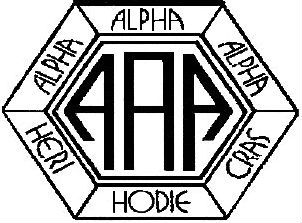 ALPHA ALPHA ALPHA  (AAA) THE UNIVERSITY OF AKRON SOCIAL WORK HONORARYPHI ALPHA NATIONAL HONOR SOCIETY, Omicron Omega ChapterAPPLICATION FOR MEMBERSHIP - SPRING, SUMMER, FALL GRADUATIONS 2017ALPHA ALPHA ALPHA &  PHI ALPHA HONOR SOCIETIES are dedicated to critical thinking and responsible action.  The purpose of these undergraduate organizations is to recognize Social Work Students who have shown superior academic and leadership abilities.  Applications will be accepted       through Friday, March 10, 2017, 5:00 p.m.QUALIFICATIONS	Juniors or Seniors who have completed at least sixty-four (64) semester credits by the end of Fall Semester 2016, of which at least twelve (12) are from the School of Social Work at The University of Akron.A 3.25 or better GPA in social work coursesA 3.00 or better overall GPAIf you meet the above qualifications and would like to join AAA and/or Phi Alpha, please complete this form and return it to Janice Cuddy in Polsky 411F.  Your membership fee is NOT to be submitted with the application but will be due, upon acceptance.  Lifetime membership fee is ten dollars ($10.00) for Alpha Alpha Alpha & thirty dollars ($30.00) for Phi Alpha. Please check the appropriate box:		Alpha Alpha Alpha only ($10.00)					Phi Alpha National Honor Society only ($30.00)					Both Alpha Alpha Alpha & Phi Alpha   ($40.00)*Phi Alpha membership is required to receive gold honor cords to wear at graduation.The Induction Dinner & Ceremony will be Friday, April 28, 2017 at theThe University of Akron, Quaker Square BallroomDoors open - 5:00 p.m., Dinner - 5:30 p.m.	Complementary Dinner for the Inductees will be provided by The School of Social Work++++++++++++++++++++++++++++++++++++++++++++++++++++++++++++++++++++++++++++Name____________________________________UA ID#____________Phone_____________________E-mail_____________________________________________Cell Phone__________________________Local Address__________________________________________________________________________                            Street                                                                                  City                         	  State              	  ZipPermanent Address______________________________________________________________________Social Work GPA____________ Overall GPA___________ Expected Graduation Date:_______________For office use:Paid_____________________________  Check #____________________  Cash_____________________Alpha Alpha Alpha is a registered student organization of The .  Registration shall not be construed as approval, endorsement, or sponsorship by The  of the student organization’s publications, activities, purposes, actions, or positions.